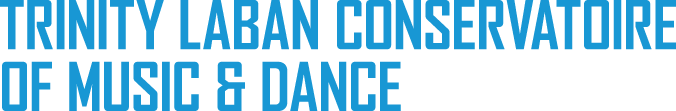 AN OPPORTUNITY TO APPLY FOR LIVE AT TRINITY LABAN DANCE COMPANY Trinity Laban are looking for talented young dancers to perform as part of Live at Trinity Laban Dance Company Audition: Tuesday 25 Oct 1730-2030 We are looking for up to 20 dancers aged between 14 –19 who are passionate about dance and performance, and are interested to engage in music and dance collaboration. You need to have at least 2 years’ experience of contemporary dance or another dance style, however we are looking for dancers with great potential and the right attitude -irrespective of technical ability. WHAT IS LIVE AT TRINITY LABANLive at Trinity Laban is the only Music and Dance collaborative platform for the Lewisham Live festival, showcasing the best of Lewisham’s combined art form performance work. If you are successful in the audition you will be part of the Live at Trinity Laban Dance Company creating and performing the headline piece for the Live at Trinity Laban platform on the 21 March 2017. WHAT IS LIVE AT TRINITY LABAN DANCE COMPANY?Live at Trinity Laban Dance Company is an ensemble for young people (14 – 19 years) who are interested in collaborating with other young dancers and musicians to create a large scale Music and Dance performance. As a company member you will work with Animate Artists (an ensemble of young musicians) from Trinity Laban’s Animate Orchestra, and 15-20 other young dancers. Working closely together over five months (November  - March), you will devise a brand new performance piece featuring music and dance, and ultimately showcase this piece at the prestigious Laban Building on Tuesday 21 March, 2017. This project is led by professional choreographer Alesandra Seutin, and Composer Sarah Freestone. PROJECT DATESTo be considered for Live at Trinity Laban Dance Company, you will need to be available on at least 80% of the dates below. NB Please note that there may be minor changes to the times listed, but if so these will be communicated clearly in advance. The tech rehearsal and performance will take place at the following dates and times:Ideally, you’ll be available for all of the dates listed above. However, if you would like to take part but you aren’t available for some of the dates, please get in touch with us directly to discuss this further.PROJECT FEESThere is a small fee to take part in this project of £50 per person. You do not have to pay to audition for this project, only if you are accepted, and take part in the Live at TL Dance Company. If you foresee any problems in paying this fee please do contact us to discuss alternative options.  HOW TO GET INVOLVEDIf would like to attend the audition workshop on Tuesday 25 October 1730-2030. Please return the short application form below to Emily Robinson by Friday 21 October 2016 By Email: e.robinson@trinitylaban.ac.uk Or by post:Emily RobinsonLearning and Participation (Dance)Laban Building CreeksideLondonSE8 3DZIf you have any further questions or would like some more information, you can get in touch with me directly using my contact details below. All the best, 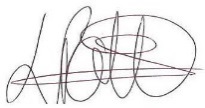 Louisa Borg-Costanzi PottsLearning and Participation Dance – Programme ManagerTrinity Laban Conservatoire of Music and Dance l.potts@trinitylaban.ac.uk 0208 305 9364Live at Trinity Laban Dance Company Application form 2016/2017Personal Details Application Questions:Consent:Full Name of Participant………………………………………………......................................................................I give permission for the person named above to participate in Live at Trinity Laban audition workshop on Tuesday 25 October 2016. After the workshop the personal named above will (please tick):Be collected Make their own way homeSigned: 									Date:*Consent must be completed and signed by a parent/guardian if participant is under 18 yearsDateTimesDetailsVenueTuesday October 25th 20161730 - 2100Dance Audition – Live at Trinity Laban performance company Trinity LabanLaban Building Creekside, DeptfordSE8 3DZSunday 13 November09:30 - 15:00Creative Days:Collaborative days for musicians, dancers to devise work togetherTrinity LabanLaban BuildingCreekside, DeptfordSE8 3DZSunday 20 November09:30 - 15:00Creative Days:Collaborative days for musicians, dancers to devise work togetherTrinity LabanLaban BuildingCreekside, DeptfordSE8 3DZSunday 4 December09:30 - 15:00Creative Days:Collaborative days for musicians, dancers to devise work togetherTrinity LabanLaban BuildingCreekside, DeptfordSE8 3DZSunday 29 January09:30 - 15:00Creative Days:Collaborative days for musicians, dancers to devise work togetherTrinity LabanLaban BuildingCreekside, DeptfordSE8 3DZSunday 12 February09:30 - 15:00Creative Days:Collaborative days for musicians, dancers to devise work togetherTrinity LabanLaban BuildingCreekside, DeptfordSE8 3DZMonday 13 & Tuesday 14 February 1000 – 1700Rehearsal days at the Tate Exchange Tate Exchange Tate ModernSouth Bank Sunday 26 February 09:30 - 15:00Creative Days:Collaborative days for musicians, dancers to devise work togetherTrinity LabanLaban BuildingCreekside, DeptfordSE8 3DZSunday 12 March09:30 - 15:00Creative Days:Collaborative days for musicians, dancers to devise work togetherTrinity LabanLaban BuildingCreekside, DeptfordSE8 3DZSunday 19  March09:30 - 15:00Creative Days:Collaborative days for musicians, dancers to devise work togetherTrinity LabanLaban BuildingCreekside, DeptfordSE8 3DZDateTimesDetailsVenueMonday 20 March16:00 - 21:00Tech RehearsalLaban TheatreLaban BuildingCreekside, DeptfordSE8 3DZTuesday 21 March16:00 - 22:00PerformanceLaban TheatreLaban BuildingCreekside, DeptfordSE8 3DZFull Name:Date of Birth:Age:Address:Postcode:Contact number:Contact email:School/College name (if applicable):Please indicate any Medical conditions/access requirements:Emergency contact name:Emergency contact number:Please tell us why you would like to be part of the Trinity Laban Dance Company?Please tell us about your dance experience. Please give us give us an example of when you have worked collaboratively. When answering please think about:Who you were collaborating withWhat did you createHow did you work together What were the challenges/successesWhat did you learn 